Уважаемые родители!   Современное окно стало причиной несчастных случаев с детьми – ежегодно с наступлением весны отмечается рост несчастных случаев, которые связаны с  выпадением маленьких детей из окон. Как подтверждает медицинская статистика через клинические больницы, которые специализируются на детском травматизме, ежегодно проходят десятки людей, выпавших из окон. УВАЖАЕМЫЕ РОДИТЕЛИ – ЗАПОМНИТЕ! ТОЛЬКО БДИТЕЛЬНОЕ ОТНОШЕНИЕ К СВОИМ ДЕТЯМ ПОМОЖЕТ ИЗБЕЖАТЬ БЕДЫ.1 ПРАВИЛО: Не оставлять окно открытым, поскольку достаточноотвлечься на секунду, которая может стать последним мгновением в жизниребенка или искалечить ее навсегда.2 ПРАВИЛО: Не использовать москитные сетки без соответствующейзащиты окна. Ребенок видит некое препятствие впереди, уверенно упирается на него  и в результате может выпасть вместе с сеткой, которая не рассчитана на вес даже годовалого ребенка.3 ПРАВИЛО: Не оставлять ребенка без присмотра, особенно играющеговозле окон и стеклянных дверей.4 ПРАВИЛО: Не ставить мебель поблизости окон, чтобы ребенок невзобрался на подоконник.5 ПРАВИЛО: Не следует позволять детям прыгать на кровати или другоймебели, расположенной вблизи окон.6 ПРАВИЛО: Тщательно подобрать аксессуары на окна. В частностисредства солнцезащиты, такие как жалюзи и рулонные шторы должны быть без свисающих шнуров и цепочек. Ребенок может с их помощью взобраться на окно или запутаться в них, тем самым спровоцировать удушье.7 ПРАВИЛО: Установить на окна блокираторы, препятствующие открытию окна ребенком самостоятельно.    ЖИЗНЬ НАШИХ ДЕТЕЙ БЕСЦЕННА…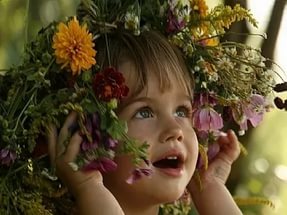 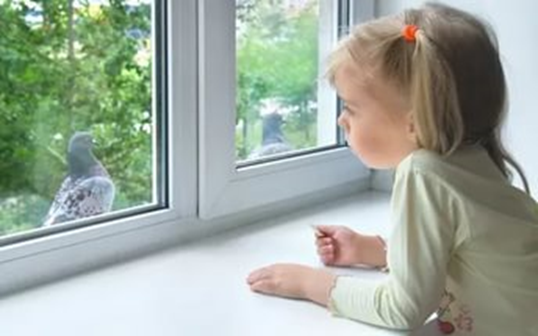 Не допустите нелепой гибели вашего ребенка!